г. Находка, Находкинский пр-т, 18 Приемная: 65-72-50 Выпускающий редактор:74-56-30 Реклама: 74-32-30Электронная ПОЧТА:
gazeta@nr-citynews.ru
Рекламный отдел:
reklama@nr-citynews.ru Татарский век: назад в будущееОпубликовано 08 Дек 2015 в рубрике «Многонациональная Находка» Реализация грантового проекта «Татарский век на берегу океана» вышла на финишную прямую. Активистами и волонтерами Находкинской татаро-башкирской общественной организации «Туган Тел» проделана немалая работа. О ее предварительных результатах – наш разговор с руководителем проекта Камилёй ГЛЫТИНОЙ (ХАСАНОВОЙ).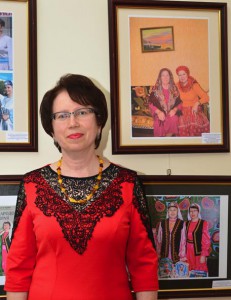 Камиля Усмановна, любой социальный проект, тем более получивший грант, ставит перед собой вполне конкретные задачи, а его результаты должны быть значимыми для общества…– Несомненно. Так уж случилось, что ни в краевом, ни в городских архивах нет обобщенных систематических сведений об истории заселения татарами юга Приморского края за последние сто лет, только немногочисленные отдельные документы. Между тем уходят из жизни люди, которые могут рассказать, как и каким образом их предки переселились на территорию, охватывающую города Находку и Партизанск, сёла Партизанского района. Среди них в разные годы были приехавшие по вербовке, по комсомольским путевкам или просто бежавшие от раскулачивания, от голода, в поисках лучшей жизни. Здесь они достойно работали, отсюда уходили на фронт.Задумывая проект «Татарский век на берегу океана», мы решили попытаться восполнить этот пробел в истории татарского народа. Организовали исследовательскую экспедицию по территории от Находки до Партизанска. В ней приняли участие активисты Находкинской татаро-башкирской общественной организации «Туган Тел», школьники из татарских семей. Собраны воспоминания татар, прибывших в наши края по переселению в предвоенные, военные и послевоенные годы. Среди них участники Второй мировой войны, труженики тыла, ударники коммунистического труда, шахтеры, ветераны труда, участники первых строек. Это люди, которые проектировали и своими руками строили Находку, Восточный порт, станцию Находка-Восточная. Многие имеют награды: ордена, медали, благодарности за воинскую доблесть и трудовые подвиги. К примеру, Герой Социалистического Труда Ахматша ЗИГАНШИН награжден орденом Трудового Красного Знамени, орденом Ленина, золотой звездой Героя.Экспедиция посетила села, в основании и развитии которых большую роль за последние сто лет сыграли татары, – Владимиро-Александровское, Боец Кузнецов, Залесье. Встречались с татарами – старожилами тех мест и их семьями, записывали их воспоминания, вели фото- и видеосъемку, сканировали фотографии из семейных архивов. В музее города Партизанска состоялась теплая встреча с членами татаро-башкирской общественной организации «Туган Як».Была проведена немалая работа в краевом и городских архивах по теме «Роль татар в социально-экономическом развитии юга Приморского края в XX веке», оформлена передвижная фотовыставка, запечатлевшая свидетельства жизни переселенцев и нынешних поколений татар, живущих на берегу Тихого океана. Торжественное открытие выставки состоялось 26 ноября в музейно-выставочном центре Находки, далее планируется ее размещение в музеях Партизанска и села Владимиро-Александровского. Создан видеофильм о проекте, повествующий о старейшинах татарских семей, трудностях, которые им пришлось перенести, об основателях наших общин, уважаемых людях. Здесь органично вплетаются песни и стихи на татарском языке, татарский танец и виды родного города Находки. Сейчас готовится к изданию исторический сборник «Татарский век на берегу океана».– Какова социальная значимость проекта и его результаты?– Социальная значимость проекта проявилась в совместной работе, объединении единомышленников, повышении интереса детей и молодежи к истории народа и семьи, в дальнейшей перспективе – в развитии национального самосознания и укреплении единства татарской этнической общности в нашем крае. А результаты проекта в различных формах – документальной, визуальной, мультимедийной – могут быть размещены в музеях, архивах, библиотеках (в том числе школьных), опубликованы в сети Интернет, а также послужат основой для дальнейших исследований. Для освещения хода проекта была создана открытая группа в социальной сети «ВКонтакте» по адресу: http://vk.com/tatarskiy_vek. К ней подключились участники из Москвы и Санкт-Петербурга. Мы публикуем новости, фото- и видеоматериалы, документы, ссылки.
Проект можно считать успешным, поскольку собран огромный объем исторического материала, результаты обработаны и оформлены. Они будут способствовать сохранению исторического наследия, помогут найти ответы на вопросы: какое место в жизни нашего края и России занимаем мы, татары, проживающие на берегу великого Тихого океана, и как сделать так, чтобы мы не чувствовали себя оторванными от своей исторической Родины – Республики Татарстан?Думаю, что цели и задачи проекта выполнены. В ходе его реализации мы сплотились, познакомились с замечательными людьми, нашли единомышленников. Надеемся, что наша работа будет нужна людям, востребована и получит дальнейшее продолжение.Беседовала Елена СТАСИНСКАЯ